VLASTNOSTI FUNKCIEZ grafu urč všetky vlastnosti funkcie!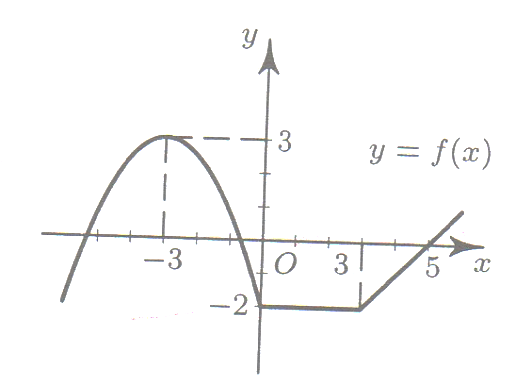 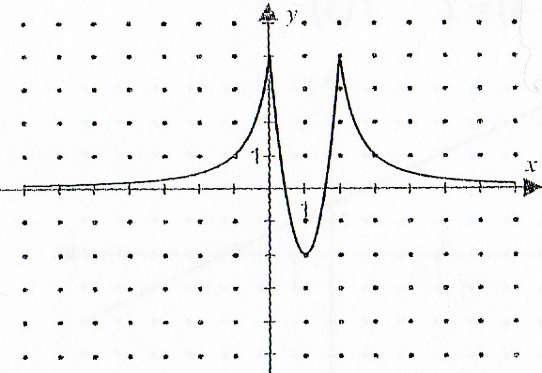 Urč D(f) a D(g) funkcie f:   a g:                                  Urč množinu tých bodov funkcie f:  , v ktorých má hodnoty v intervale .                                                                                                            Zisti, ktorá z daných funkcií je párna alebo nepárnaf:                                                                                      g:                                                                                                             h:                                                                                                        l:                                                                            Načrtni graf funkcie, rozhodni, či k nej existuje inverzná funkcia, ak áno načrtni jej graf do tej istej sústavy súradníc, nájdi predpis a urč  a .f:                                                                                                 g:                                                                                                        h:                                                                                                 r:                                                                                                          s:                                                             Urč zložené funkcie g(f(x)), f(g(x)) a ich definičný obor.f:      g:                                                                      f:      g:                                                                            f:         g:                                                              f:      g:                                                                             Zb. úloh 25/19 Zb. úloh 26/25g5, g6, g9, g10, g11, g12, g13, g15Zb. úloh 26/27 f1, f2, f3, f4, f5, f7, f8, f9